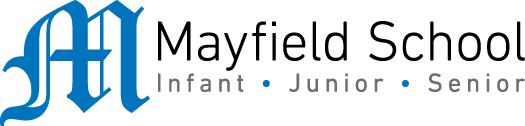 Dear Parent/Carer, In light of the government’s latest guidance, we are very pleased that we are able to open up more on-site provision for all of our primary pupils. Your choice of provision can now be either; two days in ‘Bubble School’ or up to five days a week in ‘Key Worker School’ if you are a key worker. When the children are at school, they will access the home learning tasks, supported by their bubble teacher. When the children are at home, it is important that they continue with their home learning. The tasks that we set will be a mix of consolidation of previous work and new learning. To help the children with this work, we are including; The opportunity for you/your child to communicate with their class teacher via email on a set day, between certain times. More links to video resources/websites/ on-line clips or pre-recorded sessions from teachers. Feedback on a chosen piece of work (pictures/copies need to be emailed to the teacher or dropped off to a class box in the main reception area).  In primary, we suggest that children try to complete:30 minutes a day of independent reading/reading to an adult  30 minutes of maths a day 30 minutes of English a day 30 minutes of topic based/creative learning 30 minutes of PE/ physical activity Teachers will set a weekly programme for your child to work through at home. This will be available for you to access on the school website every Monday. We know that children work at different speeds and different levels, so please have a look at work in other year groups too for extra support. Whilst it is important for your child to keep up with their learning at home, we appreciate that this can be a stressful time for children and adults. Looking after mental health is vital. Therefore, we suggest that the day is broken up into manageable learning chunks, interspersed with physical exercise, fun activities and time together as a family. Activities such as the 30 day Lego challenge and using the real PE activities could be a good place to start. Setting up a weekly timetable can be a good place to start. As well as educational learning, the children could also begin to learn different life skills – how to boil an egg, sew on a button, learn to send an email, bake a cake using a recipe book etc.  Guidance for parents, regarding home learning, has been released by the government and can be found at the following link; https://www.gov.uk/guidance/supporting-your-childrens-education-during-coronavirus-covid-19 We will be available via email to support parents and pupil with the tasks each week on Wednesdays between 10am-12pm and 1pm and 3pm. Please email your Friday English task to your teacher by Monday evening of the following week. Feedback will be given via email on Wednesday.  We hope you are all keeping well and staying positive. Kind regards,  The Year 4 team Teacher emails:pountain-christina@mayfield.portsmouth.sch.uk campbell-morgon@mayfield.portsmouth.sch.uk YEAR 4 HOME LEARNING TASKSWEEK BEGINNING: 13th JulyENGLISH (Transitions)SPELLINGS FOR THIS WEEK:Have a look through the list of Year 3 and 4 words (a copy is at the end of this document). Which words do you still find tricky? Practise them all and then get someone to test you. How many can you now spell? MONDAY – Reflect on your time in Year 4. What skills have you been taught in English? Can you give an example of a fronted adverbial? What are conjunctions? Adverbs? Prepositions?Writing Challenge: What are your favourite memories of Year 4? Write a paragraph (or more if you would like to) using all of the skills you have been taught.Remember:Fronted adverbials and a commaConjunctions, adverbs, prepositionsA range of punctuationLanguage to describe (adjectives, SPAMROD)TUESDAY – What would you like to tell your new teacher about you? Write your teacher a letter introducing yourself and telling them all about you, your interests and your hopes and dreams for the future.MATHS (Consolidation)Times tables for this weekContinue to test yourself weekly, on your target times table. Give yourself 30 seconds per calculation. You can include as many calculations as you wish to in the test. If you pass, move onto the next calculation. If you do not pass in time, continue to remain on that times table until you do pass.MONDAY - Children should practise the methods listed in this document by completing the range of fluency-style activities.https://mayfieldschoolpo2.sharepoint.com/:b:/g/primary-staff/ETohgx9k7JJAuU20xTFZ-vAB0RL9WJI16JkTYIB9KWeG2Q?e=fkvzkwTUESDAY - Children to work through the following document, applying their skills in order to problem solve.https://mayfieldschoolpo2.sharepoint.com/:p:/g/primary-staff/EYyK0IRPq-NKln46FqFjRDQBzQxD0S5-uzISJj7QYQIbOQ?e=Tx8lyRTOPIC (Transition)MONDAY – What are your memories of Year 4? 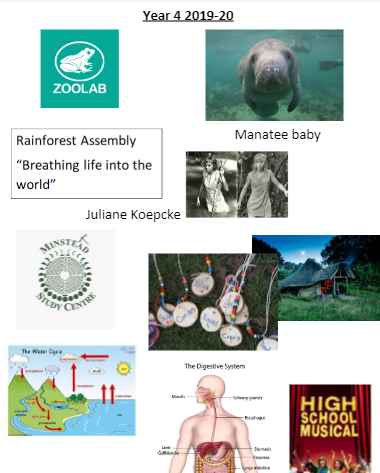 Create a piece of art to represent Year 4. Could you make a poster? A collage? A 3D model of some kind?TuesdayIn Year 5, you first topic is all about Space. Can you create something for your new classroom?You could:Create some artwork or a posterCreate a model of some kindDo some research and some writing.Remember these are for your new teacher so must be really neat and well presented so that you can impress them!LEARNING WEBSITEShttps://www.topmarks.co.uk/maths-games/hit-the-buttonhttps://www.mathplayground.com/https://www.topmarks.co.uk/maths-games/7-11-yearshttps://whiterosemaths.com/homelearning/https://nrich.maths.org/primaryhttps://ttrockstars.com/https://www.bbc.co.uk/bitesize/levels/zbr9wmnhttps://www.literacyshed.com/home.htmlhttps://www.spellingshed.com/https://pobble.com/ https://monsterphonics.com/?gclid= EAIaIQobChMI56aEu9yh6AIVFeDtCh2NMAcIEA AYASAAEgK1b_D_BwEhttps://www.oxfordowl.co.uk/welcome-back/for-home/reading-owl/kids-activitieshttps://www.topmarks.co.uk/english-games/7-11-yearsAudible are doing a free 30-day trial so that children can listen to lots of books online. YEAR 3/4 SPELLING WORDS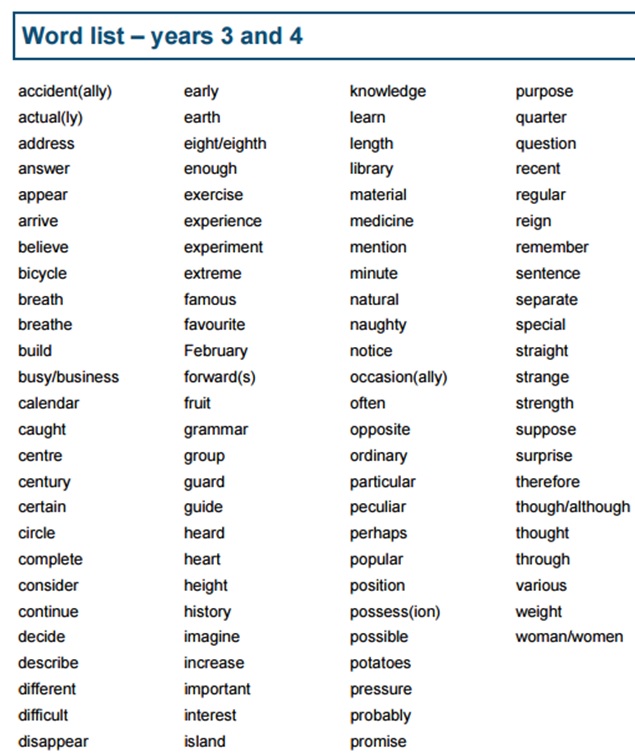 